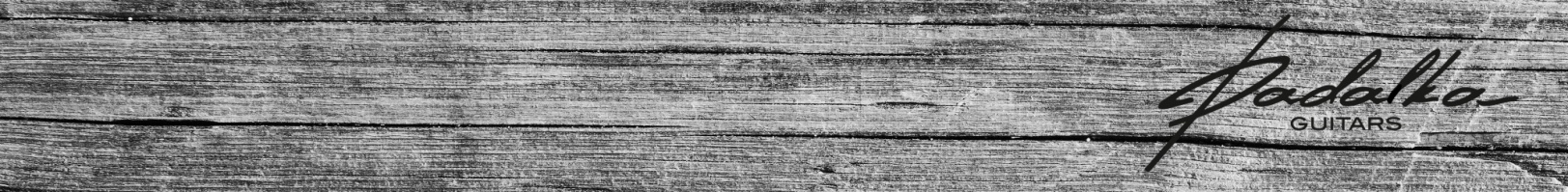 Наименование инструмента: Ваше имя: Контактный e-mail: Общие данныеОбщие данныеМодель                                                             Neptune / SaturnДлина мензуры                             34'' / 35" / 36" / МультимензураКоличество струн                                                          4 / 5 / 6Способ крепления грифа                                        На болтах (указать тип крепежа) / вклеенный Обычная /  на левую руку Информация о грифеИнформация о грифе Количество ладов                                                                26 Материал ладов / размерНейзильбер -  2.28х1.4мм /  2.54х1.3мм /  2.79х1.45ммСталь - 2.28х1.4мм /  2.54х1.3мм /  2.79х1.45ммБронзовый сплав (Evo Gold) 2.28х1.4мм  /  2.79х1.45мм Количество слоёв грифа                                                   3 / 5 / 7 Материал грифа                                                         см.прайс Материал накладки                                                          см.прайс Радиус накладки                                         12” 14'' 16''  20''  37''Толщина грифа / Профиль Толщина 19-22мм / 20-23мм / 21-24мм / Профили ‘’C’’ / ‘’U’’Форма головы                                                    прямая / волнаОкантовка накладки        1 или 2 слойная / дерево или пластик Маркеры                     точки перламутр или дерево (2, 4, 6 мм) /                                           блоки из дерева / кольца алюминиевые Разметка грифа сбоку точки: перламутр / пластик / дерево / алюминий / luminlay ИнкрустацияПорожек           Graphtech (Канада) / Hipshot Zero Friction / Кость Цвет головы грифа / шпон / тип покрытияМатовый лак / Глянцевый лак / Масло (прозрачное)Цвет обратной стороны грифа / тип покрытияМатовый лак / Глянцевый лак / Масло (прозрачное)Усиление грифа           Стандартное (12-24 лад) / на всю длинуПримечанияИнформация о корпусеИнформация о корпусеМатериал корпуса                                                       см.прайсЧамберинг                                (облегчение корпуса под топом)Материал  топа                                                           см.прайсЦвет / тип покрытия корпуса Матовый лак / Глянцевый лак / Масло (прозрачное)Цвет / тип покрытие топа Матовый лак / Глянцевый лак / Масло (прозрачное)Крышка тембр блока /                                     пластик / деревоКрепление крышки                              шурупы, болты, магнитыПримечанияФурнитура / электроникаФурнитура / электроникаТюнеры/ Зацепы       Hipshot Headless System / Mera SubmarineЦвет фурнитуры                                    хром / черный / золотоСтруны (калибр) / СтройТип джека                                       только трубчатый под угломРучки регуляторов                  Gotoh Dome-style / Hipshot O-ringДатчикиПреампКонфигурация потенциометров      дополнительно к преампу или в случае с пассивной электроникойОтсечка                                  нет / на пуш-пуле / на мини туглеПереключатель датчиков                                          мини-тугл или потенциометр балансаКрепление ремня                                                            ремнедержатели Gotoh или стреплоки Schaller ПримечанияДополнительная информацияДополнительная информацияСтрана / город  для транспортировкиСтандартная упаковка  / Кейс / РеменьПримечания